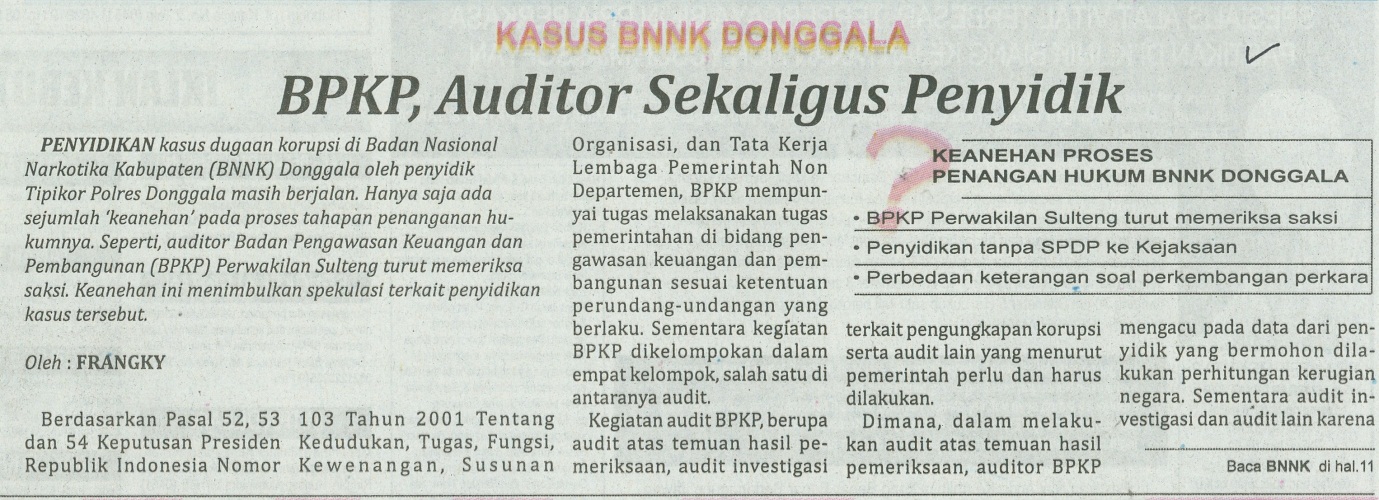 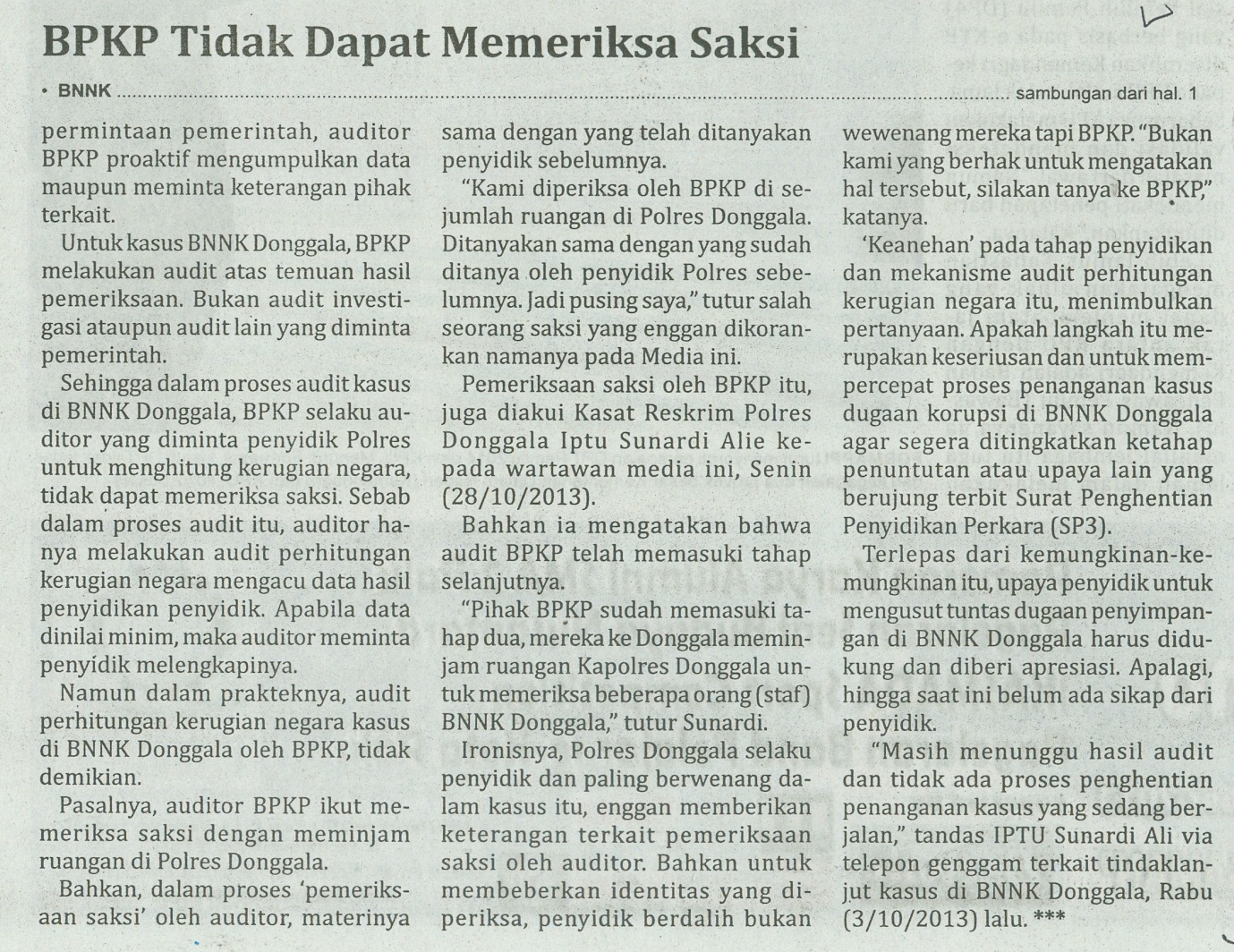 Harian	:MercusuarKasubaudSulteng IHari, tanggal:Jum’at, 08 November 2013KasubaudSulteng IKeterangan:Hal. 1 Kolom 13-17 dan Hal. 11 Kolom 18-20KasubaudSulteng IEntitas:Kabupaten DonggalaKasubaudSulteng I